Όνομα:………………. Ημερομηνία:…………………..Διαιρέσεις φυσικών και δεκαδικών αριθμών	1.Εκτελώ κάθετα τις παρακάτω διαιρέσεις:2. Ένα κατάστημα προσφέρει το ίδιο κρασί σε διαφορετικές συσκευασίας, Α και Β. Ποια συσκευασία μας συμφέρει να αγοράσουμε;Α.	Β.  	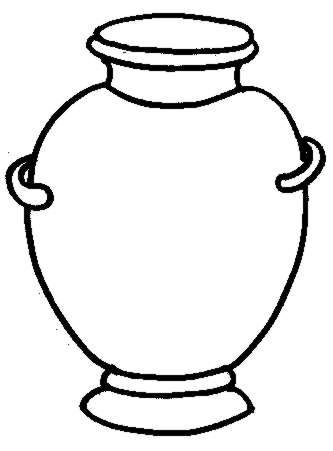 Λύση:Απάντηση: …………………………………………………………………………………………………………………… 3. Ο παππούς θέλει να μοιράσει 121 ευρώ, εξίσου  στα 4 εγγόνια του. Πόσα χρήματα πρέπει να δώσει στο καθένα;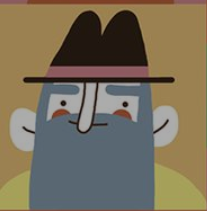 Απάντηση:……………………………………………………………………………………………………4. Η κυρία Άννα αγόρασε για τα παιδιά της 3 παραμύθια και πλήρωσε συνολικά 20,1 ευρώ. Αν τα 3 παραμύθια είχαν την ίδια τιμή, υπολογίζω την αξία του καθενός.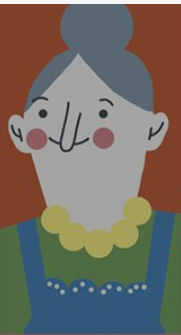 Απάντηση:……………………………………………………………………………………………………5.Να γίνουν οι διαιρέσεις κάθετα με τις δοκιμές τους: